MINISTÉRIO DA EDUCAÇÃO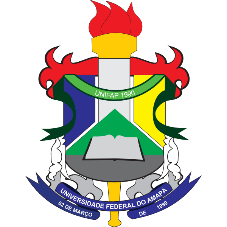 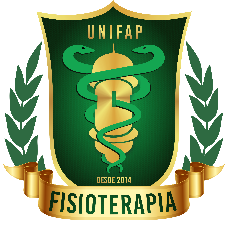 UNIVERSIDADE FEDERAL DO AMAPÁDEPARTAMENTO DE CIÊNCIAS BIOLÓGICAS E SAÚDECOORDENAÇÃO DO CURSO DE FISIOTERAPIAPROCESSO SELETIVO – EDITAL N. 01/2023 - CCFISIO/DCBS/PROGRAD/UNIFAPANEXO IFICHA DE INSCRIÇÃO PROCESSO SELETIVO PARA PRECEPTORIA DO CURSO DE FISIOTERAPIANOME DO CANDIDATO:_________________________________________________________________ENDEREÇO RESIDENCIAL: _____________________________________________________________TELEFONES PARA CONTATO: __________________________________________________________E-MAIL: ______________________________________________________________________________ÁREA DE INTERESSE NA PRECEPTORIA:       *Assinale apenas uma opção    Eu, ____________________________________________________________________________declaro conhecer os termos constantes do Edital nº 01/2022 – CCFISIO/DCBS/PROGRAD-UNIFAP aceitando todas as normas e condições estabelecidas no Edital supramencionado.Macapá/AP______/________________ / 2023_________________________________________________Assinatura do CandidatoMINISTÉRIO DA EDUCAÇÃOUNIVERSIDADE FEDERAL DO AMAPÁDEPARTAMENTO DE CIÊNCIAS BIOLÓGICAS E SAÚDECOORDENAÇÃO DO CURSO DE FISIOTERAPIAPROCESSO SELETIVO – EDITAL N. 01/2023 - CCFISIO/DCBS/PROGRAD/UNIFAPANEXO IICRITÉRIOS PARA ANÁLISE CURRICULARNome do Candidato: ___________________________________________________________________MINISTÉRIO DA EDUCAÇÃOUNIVERSIDADE FEDERAL DO AMAPÁDEPARTAMENTO DE CIÊNCIAS BIOLÓGICAS E SAÚDECOORDENAÇÃO DO CURSO DE FISIOTERAPIAPROCESSO SELETIVO – EDITAL N. 01/2023 - CCFISIO/DCBS/PROGRAD/UNIFAPANEXO IIIFORMULÁRIO PARA RECURSO ADMINISTRATIVO - PROCESSO SELETIVO – EDITAL N. 01/2022- CCFISIO/DCBS/PROGRAD/UNIFAPData: _____________________________________________________Especificar a Fase:(     ) Inscrição(     ) Resultado Preliminar(     ) Outros (Especificar)_______________________________________________________________Nome*:_______________________________________________________________________________Endereço*:____________________________________________________________________________CPF*: ________________________________________________________________________________Classificação:_________________________________________________________________________Telefone celular:_______________________________________________________________________E-mail: _______________________________________________________________________________Questionamento Fundamentado*:___________________________________________________________________________________________________________________________________________________________________________________________________________________________________________________________________________________________________________________________________________________________________________________________________________________________________________________________________________________________________________________________________________________________________________________________________________________________________________________________________________*Preenchimento obrigatórioMacapá, de _________de _____________ de 2023.__________________________________________________Assinatura do candidato:ESTÁGIO EM FISIOTERAPIA HOSPITALARESTÁGIO EM AMBULATORIALESTÁGIO EM SAÚDE COLETIVAI FORMAÇÃOMINMAXPONTUAÇÃO(PREENCHIDAPELO CANDIDATO)PONTUAÇÃO(VALIDADAPELA COMISSÃO)I - CURSOS DE PÓS-GRADUAÇÃO EM SAÚDE OU EDUCAÇÃO NA ESPECIALIDADE OU CAMPO PRETENDIDOI - CURSOS DE PÓS-GRADUAÇÃO EM SAÚDE OU EDUCAÇÃO NA ESPECIALIDADE OU CAMPO PRETENDIDOI - CURSOS DE PÓS-GRADUAÇÃO EM SAÚDE OU EDUCAÇÃO NA ESPECIALIDADE OU CAMPO PRETENDIDOI - CURSOS DE PÓS-GRADUAÇÃO EM SAÚDE OU EDUCAÇÃO NA ESPECIALIDADE OU CAMPO PRETENDIDOI - CURSOS DE PÓS-GRADUAÇÃO EM SAÚDE OU EDUCAÇÃO NA ESPECIALIDADE OU CAMPO PRETENDIDO1.1 Doutorado-151.2 Mestrado-101.3 Especialização na área pretendida-151.4 Especialização em outras áreas-5II EXPERIÊNCIA PROFISSIONALII EXPERIÊNCIA PROFISSIONALII EXPERIÊNCIA PROFISSIONALII EXPERIÊNCIA PROFISSIONALII EXPERIÊNCIA PROFISSIONAL2.1 Experiência profissional comprovadana área pretendida (para residência/titulação considerar ano após a conclusão)2,5152.2 Experiência profissional em outras áreas1,05Total de pontos obtidos6565III ATIVIDADES EDUCACIONAISIII ATIVIDADES EDUCACIONAISIII ATIVIDADES EDUCACIONAISIII ATIVIDADES EDUCACIONAISIII ATIVIDADES EDUCACIONAIS3. Magistério superior em cursos da área de saúdeMINMAX3.1 Professor (por ano)1,0103.2 Preceptor na graduação ou Programa deResidência (por ano)3,0153.3 Experiência em Supervisão de alunos degraduação na área pretendida (por semestre)1,0153.4 Experiência em Supervisão de alunos degraduação em outras áreas (por semestre)1,010Total de pontos obtidos5050IV PRODUÇÃO CIENTÍFICAMINMAX4.1 Artigos publicados em periódicos científicos2,5104.2 Trabalhos publicados em anais de eventos1,0104.3 Apresentação de trabalhos em eventos1,0104.4 Participação em eventos científicos na área da saúde1,05,0Total de pontos obtidos3535Total de máximo de pontos obtidos150150